Note: The offer of the post is subject to receipt of a satisfactory Enhanced Disclosure and Barring Service (DBS) clearance.EDUCATIONEMPLOYMENT DETAILSPresent or last employerAre you currently employed?		Please give details of your past employment, excluding that listed above, stating the most recent first.DECLARATIONI declare that the information given in this form is complete and accurate.  I understand that any false information or deliberate omissions will disqualify me from employment or may render me liable to summary dismissalI understand these details will be held in confidence by Hexham Abbey, for the purposes of assessing this application, ongoing personnel administration and payroll administration (where applicable) in compliance with the Data Protection Act 1998.REFERENCESPlease give the names of two people (one of which should have workplace experience of you, the other who knows you personally for a character reference) whom we may approach for a reference before interview.We will approach the current or most recent employer (previous page) for a reference of the successful candidate at interview.SOURCE OF APPLICATIONHow did you hear of this post?CONFIDENTIAL DECLARATION FORMThe Confidential Declaration Form must be completed by all those wishing to work with children and/or adults who may be at risk or those whose roles may bring them into substantial contact with children and/or vulnerable adults. It applies to all roles, including clergy, employees and volunteers.This form is strictly confidential and, except under compulsion of law, will be seen only by the Parish Safeguarding Team, Incumbent and the Diocesan Safeguarding Team if necessary. All forms will be kept securely under the terms of the Data Protection Act 1998.Some posts fall into categories of activity which are eligible for a DBS check and the level of that check for this role should be clear from the role description or will be explained to you. Other posts do not fall into these categories, but still come within Safer Recruitment guidelines. In all posts that involve regular contact with children or adults at risk applicants are required to complete this Confidential Declaration Form to support safer recruitment and help ensure our churches and communities are as safe as they can be.Please note that the Disclosure and Barring Service (DBS) is an independent body, which came into existence on 1st December 2012.  It combines the functions of the Criminal Records Bureau (CRB) and the Independent Safeguarding Authority (ISA).If you answer yes to any question, please give full details. Continue on a separate sheet if necessary and be clear which question you are answering by showing the question number.1. 	Have you ever been convicted of or charged with a criminal offence or been bound over to keep the peace that has not been filtered in accordance with DBS filtering rules? (Include both spent and unspent convictions) Please tick			Yes			No2.        Have you ever received a caution, reprimand or warning from the police that has not been filtered in accordance with DBS filtering rules?Please tick			Yes			NoNotes applicable to questions 1 and 2: Declare all convictions, cautions, warnings and reprimands etc. that are not subject to the DBS filtering rules.Broadly, where your position/role involves substantial contact with children and/or adults who may be at risk you will be expected to declare all convictions and/or cautions etc., even if they are ‘spent’ provided they have not been filtered by the DBS filtering rules.If your position/role does not involve substantial contact with children and/or adults who may be at risk you should only declare ‘unspent’ and ‘unfiltered’ convictions/cautions etc.Convictions, cautions etc. and the equivalent obtained abroad must be declared as well as those received in the UK.
If you are unsure of how to respond to any of the above please seek advice from an appropriate independent representative (e.g. your solicitor) because any failure to disclose relevant convictions, cautions etc. could result in the withdrawal of approval to work with children and/or adults who may be at risk.3.	Are you at present (or have you ever been) under investigation by the police or an employer or other organisation for which you worked for any offence/misconduct?Please tick			Yes			No4.	Has your name ever been placed on either of the barred lists previously maintained by the ISA and now maintained by the DBS, barring you from work with children and/or adults at risk?Please tick			Yes			NoHas a family court ever made a finding of fact in relation to you, that you have caused significant harm to a child and/or adult at risk, or has any such court made an order against you on the basis of any finding or allegation that any child and/or adult at risk was at risk of significant harm from you?Please tick			Yes			NoHas your conduct ever caused or been likely to cause significant harm1 to a child and/or adult at risk, and/or put a child or adult at risk at risk of significant harm1?    	        	 Please tick			Yes			NoTo your knowledge, has it ever been alleged that your conduct has resulted in any of the actions listed below?	         	Please tick			Yes			No
If yes, please give details: ‘Significant harm’ involves serious ill-treatment of any kind including neglect, physical, emotional or sexual abuse, or impairment of physical or mental health development.  It will also include matters such as a sexual relationship with a young person or adult for whom you had pastoral responsibility or were in a trusted role or position. DeclarationI declare the above information (and that on any attached sheets) is true, accurate and complete to the best of my knowledgeSigned:									Date:Please return the completed form, by post or by hand, to:		Owen Mills									General Manager									Hexham Abbey									Beaumont Street									Hexham NE46 3NBBefore an appointment can be made applicants who will have substantial contact with children and / or adults who may be at risk in their roles will be required to obtain an enhanced criminal record check (with or without a barred list check (as appropriate)) from the Disclosure and Barring Service.All information declared on this form will be carefully assessed to decide whether it is relevant to the post applied for and will only be used for the purpose of safeguarding children, young people and/or adults who are at risk.Please note that the existence of a criminal record will not necessarily prevent a person from being appointed, it is only if the nature of any matters revealed may be considered to place a child and/or an adult who may be at risk at risk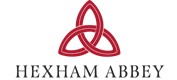 APPLICATION FORMAPPLICATION FORMAPPLICATION FORMAPPLICATION FORMAPPLICATION FORMAPPLICATION FORMAPPLICATION FORMAPPLICATION FORMAPPLICATION FORMAPPLICATION FORMPlease complete this application form and confidential declaration form.Add a letter of application no longer than one sheet of A4 in which you outline with examples why you are the right person for this post, making reference to the job role and responsibilities. Please complete this application form and confidential declaration form.Add a letter of application no longer than one sheet of A4 in which you outline with examples why you are the right person for this post, making reference to the job role and responsibilities. Please complete this application form and confidential declaration form.Add a letter of application no longer than one sheet of A4 in which you outline with examples why you are the right person for this post, making reference to the job role and responsibilities. Please complete this application form and confidential declaration form.Add a letter of application no longer than one sheet of A4 in which you outline with examples why you are the right person for this post, making reference to the job role and responsibilities. Please complete this application form and confidential declaration form.Add a letter of application no longer than one sheet of A4 in which you outline with examples why you are the right person for this post, making reference to the job role and responsibilities. Please complete this application form and confidential declaration form.Add a letter of application no longer than one sheet of A4 in which you outline with examples why you are the right person for this post, making reference to the job role and responsibilities. Please complete this application form and confidential declaration form.Add a letter of application no longer than one sheet of A4 in which you outline with examples why you are the right person for this post, making reference to the job role and responsibilities. Please complete this application form and confidential declaration form.Add a letter of application no longer than one sheet of A4 in which you outline with examples why you are the right person for this post, making reference to the job role and responsibilities. Please complete this application form and confidential declaration form.Add a letter of application no longer than one sheet of A4 in which you outline with examples why you are the right person for this post, making reference to the job role and responsibilities. Please complete this application form and confidential declaration form.Add a letter of application no longer than one sheet of A4 in which you outline with examples why you are the right person for this post, making reference to the job role and responsibilities. Please complete this application form and confidential declaration form.Add a letter of application no longer than one sheet of A4 in which you outline with examples why you are the right person for this post, making reference to the job role and responsibilities. Please complete this application form and confidential declaration form.Add a letter of application no longer than one sheet of A4 in which you outline with examples why you are the right person for this post, making reference to the job role and responsibilities. Please complete this application form and confidential declaration form.Add a letter of application no longer than one sheet of A4 in which you outline with examples why you are the right person for this post, making reference to the job role and responsibilities. Please complete this application form and confidential declaration form.Add a letter of application no longer than one sheet of A4 in which you outline with examples why you are the right person for this post, making reference to the job role and responsibilities. Please complete this application form and confidential declaration form.Add a letter of application no longer than one sheet of A4 in which you outline with examples why you are the right person for this post, making reference to the job role and responsibilities. POSITION APPLIED FOR:POSITION APPLIED FOR:POSITION APPLIED FOR:POSITION APPLIED FOR:POSITION APPLIED FOR:The following information will be treated in the strictest confidence.The following information will be treated in the strictest confidence.The following information will be treated in the strictest confidence.The following information will be treated in the strictest confidence.The following information will be treated in the strictest confidence.The following information will be treated in the strictest confidence.The following information will be treated in the strictest confidence.The following information will be treated in the strictest confidence.The following information will be treated in the strictest confidence.The following information will be treated in the strictest confidence.The following information will be treated in the strictest confidence.The following information will be treated in the strictest confidence.The following information will be treated in the strictest confidence.The following information will be treated in the strictest confidence.The following information will be treated in the strictest confidence.PERSONALPERSONALPERSONALPERSONALPERSONALPERSONALPERSONALPERSONALPERSONALPERSONALPERSONALPERSONALPERSONALPERSONALPERSONAL(Please complete this section in BLOCK CAPITALS)(Please complete this section in BLOCK CAPITALS)(Please complete this section in BLOCK CAPITALS)(Please complete this section in BLOCK CAPITALS)(Please complete this section in BLOCK CAPITALS)(Please complete this section in BLOCK CAPITALS)(Please complete this section in BLOCK CAPITALS)(Please complete this section in BLOCK CAPITALS)(Please complete this section in BLOCK CAPITALS)(Please complete this section in BLOCK CAPITALS)(Please complete this section in BLOCK CAPITALS)(Please complete this section in BLOCK CAPITALS)(Please complete this section in BLOCK CAPITALS)(Please complete this section in BLOCK CAPITALS)(Please complete this section in BLOCK CAPITALS)Surname:First Name(s):First Name(s):First Name(s):First Name(s):Address:Postcode:Postcode:E-mail Address: E-mail Address: E-mail Address: E-mail Address: E-mail Address: E-mail Address: E-mail Address: E-mail Address: E-mail Address: E-mail Address: E-mail Address: E-mail Address: E-mail Address: E-mail Address: E-mail Address: Contact Tel. No: Contact Tel. No: Contact Tel. No: Contact Tel. No: Contact Tel. No: Contact Tel. No: Contact Tel. No: Mobile Telephone No: Mobile Telephone No: Mobile Telephone No: Mobile Telephone No: Mobile Telephone No: Mobile Telephone No: Mobile Telephone No: Mobile Telephone No: Are you involved in any activity which might limit your availability to work or your working hours      e.g. local government?Are you involved in any activity which might limit your availability to work or your working hours      e.g. local government?Are you involved in any activity which might limit your availability to work or your working hours      e.g. local government?Are you involved in any activity which might limit your availability to work or your working hours      e.g. local government?Are you involved in any activity which might limit your availability to work or your working hours      e.g. local government?Are you involved in any activity which might limit your availability to work or your working hours      e.g. local government?Are you involved in any activity which might limit your availability to work or your working hours      e.g. local government?Are you involved in any activity which might limit your availability to work or your working hours      e.g. local government?Are you involved in any activity which might limit your availability to work or your working hours      e.g. local government?Are you involved in any activity which might limit your availability to work or your working hours      e.g. local government?Are you involved in any activity which might limit your availability to work or your working hours      e.g. local government?Are you involved in any activity which might limit your availability to work or your working hours      e.g. local government?Are you involved in any activity which might limit your availability to work or your working hours      e.g. local government?Are you involved in any activity which might limit your availability to work or your working hours      e.g. local government?If YES, please give full details.If YES, please give full details.If YES, please give full details.If YES, please give full details.Are you subject to any restrictions or covenants which might restrict your working activities?Are you subject to any restrictions or covenants which might restrict your working activities?Are you subject to any restrictions or covenants which might restrict your working activities?Are you subject to any restrictions or covenants which might restrict your working activities?Are you subject to any restrictions or covenants which might restrict your working activities?Are you subject to any restrictions or covenants which might restrict your working activities?Are you subject to any restrictions or covenants which might restrict your working activities?Are you subject to any restrictions or covenants which might restrict your working activities?Are you subject to any restrictions or covenants which might restrict your working activities?Are you subject to any restrictions or covenants which might restrict your working activities?Are you subject to any restrictions or covenants which might restrict your working activities?Are you subject to any restrictions or covenants which might restrict your working activities?Are you subject to any restrictions or covenants which might restrict your working activities?Are you subject to any restrictions or covenants which might restrict your working activities?If YES, please give full detailsIf YES, please give full detailsIf YES, please give full detailsIf YES, please give full detailsAre you willing to work evenings and weekends if required?Are you willing to work evenings and weekends if required?Are you willing to work evenings and weekends if required?Are you willing to work evenings and weekends if required?Are you willing to work evenings and weekends if required?Are you willing to work evenings and weekends if required?Are you willing to work evenings and weekends if required?Are you willing to work evenings and weekends if required?Are you willing to work evenings and weekends if required?Are you willing to work evenings and weekends if required?Are you willing to work evenings and weekends if required?Are you willing to work evenings and weekends if required?Are you willing to work evenings and weekends if required?Are you willing to work evenings and weekends if required?Please give details of any hours which you would not wish to work: Please give details of any hours which you would not wish to work: Please give details of any hours which you would not wish to work: Please give details of any hours which you would not wish to work: Please give details of any hours which you would not wish to work: Please give details of any hours which you would not wish to work: Please give details of any hours which you would not wish to work: Please give details of any hours which you would not wish to work: Have you any convictions (other than spent convictions under the Rehabilitation of Offenders Act 1974)?Have you any convictions (other than spent convictions under the Rehabilitation of Offenders Act 1974)?Have you any convictions (other than spent convictions under the Rehabilitation of Offenders Act 1974)?Have you any convictions (other than spent convictions under the Rehabilitation of Offenders Act 1974)?Have you any convictions (other than spent convictions under the Rehabilitation of Offenders Act 1974)?Have you any convictions (other than spent convictions under the Rehabilitation of Offenders Act 1974)?Have you any convictions (other than spent convictions under the Rehabilitation of Offenders Act 1974)?Have you any convictions (other than spent convictions under the Rehabilitation of Offenders Act 1974)?Have you any convictions (other than spent convictions under the Rehabilitation of Offenders Act 1974)?Have you any convictions (other than spent convictions under the Rehabilitation of Offenders Act 1974)?Have you any convictions (other than spent convictions under the Rehabilitation of Offenders Act 1974)?Have you any convictions (other than spent convictions under the Rehabilitation of Offenders Act 1974)?Have you any convictions (other than spent convictions under the Rehabilitation of Offenders Act 1974)?Have you any convictions (other than spent convictions under the Rehabilitation of Offenders Act 1974)?If YES, please give full detailsIf YES, please give full detailsIf YES, please give full detailsIf YES, please give full detailsHave you ever worked for a church before?Have you ever worked for a church before?Have you ever worked for a church before?Have you ever worked for a church before?Have you ever worked for a church before?Have you ever worked for a church before?Have you ever worked for a church before?Have you ever worked for a church before?Have you ever worked for a church before?Have you ever worked for a church before?Have you ever worked for a church before?Have you ever worked for a church before?Have you ever worked for a church before?Have you ever worked for a church before?If YES, please give full detailsIf YES, please give full detailsIf YES, please give full detailsIf YES, please give full detailsIf YES, please give full detailsIf YES, please give full detailsIf YES, please give full detailsIf YES, please give full detailsIf YES, please give full detailsIf YES, please give full detailsIf YES, please give full detailsIf YES, please give full detailsIf YES, please give full detailsIf YES, please give full detailsIf YES, please give full detailsDo you need a work permit to take up employment in the UK?Do you need a work permit to take up employment in the UK?Do you need a work permit to take up employment in the UK?Do you need a work permit to take up employment in the UK?Do you need a work permit to take up employment in the UK?Do you need a work permit to take up employment in the UK?Do you need a work permit to take up employment in the UK?Do you need a work permit to take up employment in the UK?Do you need a work permit to take up employment in the UK?Do you need a work permit to take up employment in the UK?Do you need a work permit to take up employment in the UK?Do you need a work permit to take up employment in the UK?Do you need a work permit to take up employment in the UK?Do you need a work permit to take up employment in the UK?How much notice are you required to give to your current employer?How much notice are you required to give to your current employer?How much notice are you required to give to your current employer?How much notice are you required to give to your current employer?How much notice are you required to give to your current employer?How much notice are you required to give to your current employer?How much notice are you required to give to your current employer?How much notice are you required to give to your current employer?How much notice are you required to give to your current employer?Schools attended since age 11FromToExaminations and ResultsCollege or UniversityFromToCourses and ResultsFurther Formal TrainingFromToDiploma/QualificationJob related Training CoursesName of OrganisationDateSubjectSubjectPlease give details of membership of any technical or professional associations:Name of present or last employer:Name of present or last employer:Name of present or last employer:Name of present or last employer:Name of present or last employer:Address:Email: Email: Email: Email: Email: Email: Email: Email: Telephone No:Telephone No:Nature of business:Nature of business:Nature of business:Job title and a brief description of your duties:Job title and a brief description of your duties:Job title and a brief description of your duties:Job title and a brief description of your duties:Job title and a brief description of your duties:Job title and a brief description of your duties:Length of Service:Length of Service:Length of Service:Length of Service:From: From: From: To: Name and address of employerName and address of employerDatesPosition held/Main dutiesReason for leavingINTERESTS, ACHIEVEMENTS, LEISURE ACTIVITIES (e.g. hobbies, sports, club memberships)INTERESTS, ACHIEVEMENTS, LEISURE ACTIVITIES (e.g. hobbies, sports, club memberships)INTERESTS, ACHIEVEMENTS, LEISURE ACTIVITIES (e.g. hobbies, sports, club memberships)INTERESTS, ACHIEVEMENTS, LEISURE ACTIVITIES (e.g. hobbies, sports, club memberships)INTERESTS, ACHIEVEMENTS, LEISURE ACTIVITIES (e.g. hobbies, sports, club memberships)SUPPLEMENTARY INFORMATION Please set out below any further information to support your application, e.g. past achievements, future aspirations, personal strengths.SUPPLEMENTARY INFORMATION Please set out below any further information to support your application, e.g. past achievements, future aspirations, personal strengths.SUPPLEMENTARY INFORMATION Please set out below any further information to support your application, e.g. past achievements, future aspirations, personal strengths.SUPPLEMENTARY INFORMATION Please set out below any further information to support your application, e.g. past achievements, future aspirations, personal strengths.SUPPLEMENTARY INFORMATION Please set out below any further information to support your application, e.g. past achievements, future aspirations, personal strengths.Signature: Date: Name: Name: Position: Position: Address: Address: Tel. No: Tel. No: E-mail: E-mail:  EMERGENCY CONTACT INFORMATION: EMERGENCY CONTACT INFORMATION: EMERGENCY CONTACT INFORMATION:Emergency Contact 1Title:Full name:RelationshipHome telephone no.Mobile telephone no.Emergency Contact 2Title:Full name:RelationshipHome telephone no.Mobile telephone no.OTHER INFORMATION:Do you have any medical or other issues which we should be aware of?  Do you require any assistance or arrangements to be made to help you fulfil your role?OTHER INFORMATION:Do you have any medical or other issues which we should be aware of?  Do you require any assistance or arrangements to be made to help you fulfil your role?OTHER INFORMATION:Do you have any medical or other issues which we should be aware of?  Do you require any assistance or arrangements to be made to help you fulfil your role?